KUPNÍ SMLOUVA I. Smluvní strany1. Sdružené zdravotnické zařízení Krnov, příspěvková organizacese sídlem:	I.P. Pavlova 552/9, Pod Bezručovým vrchem, 794 01 Krnovzastoupena:		MUDr. Ladislavem Václavcem, MBA, ředitelemIČ:			00844641DIČ:			CZ00844641bankovní spojení:	Česká spořitelna, a.s.číslo účtu:		xxxxxxx/xxxxzapsaná v obchodním rejstříku vedeném KS v Ostravě, oddíl Pr, vložka 876dále jen „kupující“a2. MR Diagnostic s.r.o.se sídlem:		Pod Višňovkou 1662/21, 140 00 Prahazastoupen:		Radkem Černým, jednatelemIČ:			25245791DIČ:			CZ25245791bankovní spojení:	Raiffeisenbank a.s.číslo účtu:		xxxxxxxxx/xxxxzapsán v OR vedeném Městským soudem v Praze, oddíl C, vložka 93033dále jen „prodávající“uzavřely níže uvedeného dne, měsíce a roku tuto kupní smlouvu (dále jen „smlouva“):II.Základní ustanoveníSmluvní strany se dohodly, že se jejich závazkový vztah řídí občanským zákoníkem, a uzavírají podle § 2079 a násl. Občanského zákoníku tuto kupní smlouvu.Smluvní strany prohlašují, že údaje uvedené v čl. I této smlouvy jsou v souladu s právní skutečností v době uzavření smlouvy. Smluvní strany se zavazují, že změny dotčených údajů oznámí bez prodlení písemně druhé smluvní straně. V případě změny účtu prodávajícího je prodávající povinen rovněž doložit vlastnictví k novému účtu, a to kopií příslušné smlouvy nebo potvrzením peněžního ústavu. Při změně identifikačních údajů smluvních stran včetně změny účtu není nutné uzavírat ke smlouvě dodatek.Smluvní strany prohlašují, že osoby podepisující tuto smlouvu jsou k tomuto úkonu oprávněny.Prodávající prohlašuje, že je odborně způsobilý k zajištění předmětu plnění podle této smlouvy.III.Předmět smlouvyProdávající se zavazuje dodat kupujícímu zboží – zdravotnickou techniku, 2 ks celotělových pletysmografů, Bodystik vč. Opce pro měření transferfaktorupro plicní ambulanci v Jeseníku a Bodystik vč. Opce pro měření transferfaktorupro plicní ambulanci v Bruntále,jejichž specifikace je uvedena v příloze č. 1 této smlouvy (dále také „zboží“ nebo „přístroje“), a převést na kupujícího vlastnické právo ke zboží. Kupující se zavazuje prodávajícímu za poskytnuté plnění zaplatit za podmínek uvedených v této smlouvě kupní cenu dle čl. V této smlouvy. Součástí předmětu plnění je doprava zboží do místa plnění, jeho instalace a seznámení zaměstnanců uživatele s jeho obsluhou tak, aby byli schopni zboží řádně užívat. Seznámení zaměstnanců uživatele s obsluhou zboží je prodávající povinen realizovat v rozsahu uvedeném v čl. VII odst. 2 této smlouvy.Dodávané zboží musí být nové a nepoužívané.Součástí dodávky je uživatelský manuál a dokumentace ke zboží v českém jazyce (tištěná i digitální podoba) a prohlášení o shodě s vyznačením klasifikační třídy ZP. Prodávající je povinen předat kupujícímu:uživatelskou dokumentaci, originální návod k použití výrobce v anglickém jazyce, návod k použití a údržbě v českém jazyce 1 x v tištěné a 1 x v elektronické podobě(na DVD nebo CD ROM ve formátu MS Office verze 2003 nebo vyšší, .pdf, .jpg),technickou dokumentacilicenční ujednání k software, který je součástí předmětu plněnízáruční list,prohlášení o shodě vydané výrobcem obsahující ustanovení o třídě zdravotnického prostředku (I, IIa, IIb anebo III), opatřené razítkem a podpisem. V případě cizojazyčného dokumentu, musí být prohlášení o shodě přeloženo do českého jazyka.V případě, že prodávající dodá přístroj, kde je nutné provádět evidované úkony preventivní uživatelské kontroly a údržby, je povinen dodat provozní deník, ve kterém bude seznam a frekvence úkonů doporučených návodem k obsluze (úkony, které by měla provádět obsluha přístroje jako například provozní testy, čištění, dezinfekce atp.). Tento provozní deník musí opatřit razítkem a podpisem zástupce prodávajícího. Součástí předmětu plnění je také provádění všech zákonem stanovených prohlídek, zejména pak pravidelná údržba (PBTK) dle zákona č. 268/2014 Sb., o zdravotnických prostředcích a o změně některých souvisejících zákonů, ve znění pozdějších předpisů (dále jen „zákon č. 268/2014 Sb.“), po dobu záruky, apod, případně jiných náhradních dílů dle doporučení výrobce.Prodávající prohlašuje, že na zboží neváznou žádné právní vady ve smyslu ustanovení § 2113 občanského zákoníku.IV.Doba a místo plněníProdávající je povinen dodat kupujícímu zboží do místa plnění, kterým je Sdružené zdravotnické zařízení Krnov, I.P. Pavlova 552/9, Pod Bezručovým vrchem, 794 01 Krnov, (dále jen „uživatel“), maximálně do 90 dnů ode dnenabytí účinnosti této smlouvy.Prodávající bude informovat kupujícího o přesném termínu dodávky zboží, a to nejpozději 48 hodin před realizací dodávky. Kontaktní osoba Ing. Petr Gabriel, oddělení zdravotnické techniky, tel.: 730 541 340.V.Kupní cenaKupní cena je stanovena dohodou smluvních stran a činí celkemKupní cena je stanovena jako nejvýše přípustná a jsou v ní zahrnuty veškeré náklady prodávajícího spojené s plněním předmětu této smlouvy včetně nákladů na dopravu zboží 
do místa plnění dle čl. IV odst. 1 této smlouvy, prohlídky dle čl. III odst. 5 této smlouvy, veškeré poplatky, instalaci zboží a seznámení zaměstnanců uživatele s obsluhou.Prodávající odpovídá za to, že sazba daně z přidané hodnoty bude stanovena v souladu s platnými právními předpisy. V případě, že dojde ke změně zákonné sazby DPH, je prodávající ke kupní ceně bez DPH povinen účtovat DPH v platné výši. Smluvní strany se dohodly, že v případě změny kupní ceny v důsledku změny sazby DPH není nutno ke smlouvě uzavírat dodatek. VI.Platební podmínkyKupní cena bude prodávajícímu uhrazena jednorázově po dodání zboží kupujícímu. Právo fakturovat dohodnutou cenu má prodávající po protokolárním předání zboží kupujícímu, provedení jeho instalace a uvedení do trvalého provozu a seznámení zaměstnanců uživatele s obsluhou. Splatnost faktury činí 30 dnů ode dne jejího doručení kupujícímu. Stejná lhůta splatnosti platí i při placení jiných plateb (smluvních pokut, úroků z prodlení, náhrady škody apod.). Doručení faktury se provede osobně oproti podpisu zmocněné osoby kupujícího nebo doručenkou prostřednictvím provozovatele poštovních služeb nebo mailem na adresu fakturace@szzkrnov.cz.Povinnost zaplatit kupní cenu je splněna dnem odepsání příslušné částky z účtu kupujícího.Faktura prodávajícího musí obsahovat pouze správné údaje a musí splňovat náležitosti daňového dokladu dle § 28 zákona č. 235/2004 Sb., o dani z přidané hodnoty, ve znění pozdějších předpisů, a náležitosti stanovené § 435 občanského zákoníku. Faktura bude dále obsahovat údaj o související veřejné zakázce:	Číslo spisu veřejné zakázky: SZZ/Otr/2021/11/2 ks pletysmografů-plicní amb. Jeseník+BruntálV případě, že faktura nebude obsahovat stanovené náležitosti, je kupující oprávněnfakturu prodávajícímu vrátit k provedení opravy s vyznačením důvodu vrácení; lhůta splatnosti faktury přestává běžet jejím odesláním zpět prodávajícímu. Nová lhůta splatnosti běží ode dne doručení nové faktury kupujícímu.vII.Dodání předmětu smlouvy  Předmětsmlouvy je dodán jeho protokolárním předáním v místě plnění ze strany prodávajícího a převzetím osobami pověřenými jeho převzetím ze strany kupujícího. Při předání předmětu této smlouvy je prodávající povinen předat kupujícímu doklady dle čl. III odst. 4 této smlouvy. Protokolární převzetí předmětu plnění bude provedeno až po dodání zboží, jeho instalaci a seznámení zaměstnanců uživatele s jeho obsluhou.Seznámení zaměstnanců uživatele s obsluhou zboží bude realizováno v prostorách poskytnutých uživatelem v délce nutné pro správné pochopení funkcí zboží. Vlastnické právo ke zboží a nebezpečí škody na něm přechází na kupujícího okamžikem jeho předání a převzetí dle odst. 1 této smlouvy. VIII. Záruka za jakost, záruční a pozáruční servisProdávající poskytuje na zboží záruku v délce 24měsíců (min. 24 měsíců), plynoucí od data jeho protokolárního převzetí ze strany kupujícího (po instalaci a uvedení do provozu). Prodávající bude kupujícímu po dobu uvedenou v prvé větě tohoto odstavce bezplatně poskytovat záruční servis v rozsahu, uvedeném v tomto článku smlouvy.Záruční servis podle této smlouvy zahrnuje:preventivní kontroly a zkoušky všech součástí zboží a jejich příslušenství, kalibrace a nastavení zboží dle pokynů výrobce a v souladu se zákonem č. 268/2014 Sb. a platných norem, včetně dodávky servisních kitů, baterií a ND dle doporučení výrobce,preventivní servisní prohlídky dle doporučení výrobce,údržbu, opravy poruch a závad zboží, tj. uvedení zboží do stavu plné využitelnosti jeho technických parametrů,pravidelné předepsané periodické bezpečnostně-technické kontroly zboží dle zákona č. 268/2014 Sb., ve znění pozdějších předpisů a dle požadavků výrobce.V rámci záručního servisu bude prodávající pravidelně provádět bezplatně prohlídku zboží a jejich údržbu (dále též „servisní kontrola“) dle doporučení výrobce, tak aby byla po celou dobu záruky zajištěna plná funkčnost zboží. Servisní kontrola dle tohoto odstavce zahrnuje servisní úkony, zejména technickou podporu, práci a cestu technika, servisní prohlídky apod. V případě neuznanéhozáručního i pozáručního servisu je dodavatel oprávněn účtovat kilometrovné do vzdálenosti max. 100 km.Odstraňování vad:Veškeré vady je kupující povinen uplatnit u prodávajícího bez zbytečného odkladu poté, kdy vadu zjistil, a to formou písemného oznámení (popř. faxem nebo e-mailem) obsahujícího co nejpodrobnější specifikaci zjištěné vady (dále též „reklamace“). Kupující bude vady zboží oznamovat na:faxové číslo: +420 226 015 394e-mail: servis@mr-diagnostic.czadresu: Pod Višňovkou 1662/21, 140 00 PrahaJakmile kupující odešle toto oznámení, bude se mít za to, že požaduje bezplatné odstranění vady, neuvede-li v oznámení jinak. K uplatňování vad je oprávněn kromě kupujícího také uživatel. Každé takovéto nahlášení vady uživatelem se považuje za řádné uplatnění vady kupujícím ve smyslu této smlouvy.Prodávající neodpovídá za vady, které byly způsobeny nesprávným užíváním uživatele nebo třetí osobou.Prodávající nastoupí na opravu nejpozději do 2 pracovních dnů od nahlášení závady. V případě, že závadu nelze odstranit na místě, sdělí prodávající kupujícímu termín odstranění závady. Závada musí být odstraněna nejpozději do 6 pracovních dnů od nahlášení závady. Prodávající je povinen nejpozději do 7 dnů od provedení opravy písemně oznámit kupujícímu, zda reklamaci uznává či neuznává. Pokud tak neučiní, má se za to, že reklamaci uznává.Prodávající musí kupujícímu neprodleně sdělit, v jakém termínu nastoupí k odstranění vad(y), s tím, že termín nástupu na opravu nesmí být delší než 2pracovnídny ode dne obdržení reklamace, nedohodnou-li se smluvní strany jinak. Nastoupit k odstranění vady v těchto termínech je prodávající povinen bez ohledu na to, zda reklamaci uznává či neuznává.Kupující (uživatel) je povinen umožnit pracovníkům prodávajícího přístup do prostor nezbytných pro odstranění vady. Odstranění vady, popř. výměna vadného zboží, bude provedena servisním technikem prodávajícího, pokud možno ihned při první návštěvě, maximálně však do 10 pracovních dnů od nahlášení vady, nedohodnou-li se smluvní strany jinak. Pokud vadnou část zboží nebo zboží není možno opravit, má kupující právo na výměnu vadného zboží nebo jeho vadné části stejných či vyšších parametrů (včetně bezplatného zajištění konfigurace, je-li to u daného zboží třeba), případně právo od smlouvy v dané části odstoupit. Nebude-li vada odstraněna do 30 kalendářních dnů od jejího oznámení, považuje se za neodstranitelnou a v téže lhůtě je prodávající povinen vadné zboží nebo jeho část vyměnit. Pokud dojde k výměně zbožínebo jeho části, počíná na toto zboží nebo jeho část běžet dnem výměny záruční doba v délce dle odst. 1 tohoto článku.Pokud dojde v průběhu záruční doby k výměně některého dílu zboží nebo jeho součásti, je kupující povinen prodávajícímu vydat vadnou součást, která byla vyměněna za účelem uplatnění reklamačních nároků prodávajícího vůči výrobci vadného dílu.Pokud se na zboží vyskytne třikrát během záruční doby stejná vada, je prodávající povinen dodat kupujícímu zboží nové, a to v konfiguraci minimálně stejné jako vadné zboží. Na toto nové zboží bude poskytnuta nová záruka v délce uvedené v odst. 1 tohoto článku. V případě konfliktu mezi dodanou konfigurací zboží a výše požadavky definovanými v čl. III této smlouvy je prodávající povinen dodanou konfiguraci zboží upravit do úplného splnění těchto požadavků.O odstranění reklamované vady sepíše prodávající protokol, ve kterém potvrdí odstranění vady nebo uvede důvody, pro které kupující odmítá opravu převzít. Protokol bude obsahovat zejména:označení zboží,označení kupujícího, resp. uživatele a prodávajícího,číslo této smlouvy a datum jejího uzavření,datum zahájení a dokončení prací,prohlášení kupujícího, že došlo k odstranění vady nebo že vyměněné zboží či vyměněná část zboží přejímá (resp. nepřejímá, v tomto případě budou uvedeny důvody nepřevzetí),datum a místo sepsání protokolu,jména a podpisy zástupců kupujícího, resp. uživatele a prodávajícího,uvedení důvodu reklamace a specifikaci vyměněné části zboží nebo jeho celku.Neshodnou-li se smluvní strany v otázce uznatelnosti reklamace, nese náklady na odstranění reklamované vady v těchto sporných případech prodávající až do případného rozhodnutí soudu. Prokáže-li se, že kupující reklamoval neoprávněně, je kupující povinen uhradit prodávajícímu veškeré jemu v souvislosti s odstraněním vady vzniklé náklady.Prodávající je povinen uhradit kupujícímu škodu, která mu vznikla vadným plněním, a to v plné výši. Prodávající rovněž kupujícímu uhradí náklady vzniklé při uplatňování práv z odpovědnosti za vady.V případě výskytu 4 různých závad soutěženého systému požaduje zadavatel dodávku nového systému dle platných ustanovení občanského zákoníku, zákon č. 89/2012 Sb., v tomto případě běží nová záruka dle čl. VIII odst. 1.IX.Zvláštní ujednáníProdávající není oprávněn postoupit anebo převést jakákoliv svá práva anebo pohledávky vyplývající z této smlouvy anebo se smlouvou související na třetí osobu bez předchozího písemného souhlasu kupujícího, a to ani částečně. X. SankcePokud prodávající nedodá kupujícímu zboží ve stanovené lhůtě, je povinen zaplatit kupujícímu smluvní pokutu ve výši 0,05 % kupní ceny v Kč za každý započatý den prodlení. Pokud prodávající neodstraní vadu zboží ve stanovené lhůtě, je povinen zaplatit kupujícímu smluvní pokutu ve výši 0,05 % ceny v Kč, a to za každý započatý den prodlení. Smluvní pokuty se nezapočítávají na náhradu případně vzniklé škody, kterou lze vymáhat samostatně vedle smluvní pokuty, a to v plné výši.V případě prodlení kupujícího s úhradou kupní ceny je prodávající oprávněn požadovat 
na kupujícím úrok z prodlení z dlužné částky ve výši stanovené občanskoprávními předpisy.XI.Registr smluvProdávající tímto uděluje souhlas kupujícímu k uveřejnění všech podkladů, údajů a informací uvedených v této smlouvě, k jejichž uveřejnění vyplývá pro kupujícího povinnost dle právních předpisů.Prodávající je současně srozuměn s tím, že kupující je oprávněn zveřejnit obraz smlouvy a jejich případných změn (dodatků) a dalších dokumentů od této smlouvy odvozených včetně metadat požadovaných k uveřejnění dle zákona č. 340/2015 Sb., o registru smluv.Zveřejnění smlouvy a metadat v registru smluv zajistí kupující.Okamžikem zveřejnění této smlouvy dle zákona č. 340/2015 Sb., o zvláštních podmínkách účinnosti některých smluv, uveřejňování těchto smluv a o registru smluv (zákon o registru smluv) v platném znění, je tímto zveřejněním v registru smluv současně splněna povinnost uveřejnit ji podle zákona o zadávání veřejných zakázek.XII.Zánik smlouvyTato smlouva zaniká:písemnou dohodou smluvních stran,jednostranným odstoupením od smlouvy pro její podstatné porušení druhou smluvní stranou, s tím, že podstatným porušením smlouvy se rozumí zejménanedodání předmětu plnění ve stanovené době plnění, pokud má předmět plnění vady, které jej činí neupotřebitelným nebo nemá vlastnosti, které si kupující vymínil nebo o kterých ho prodávající ujistil, nedodržení smluvních ujednání o záruce za jakost,neuhrazení kupní ceny kupujícím po druhé výzvě prodávajícího k uhrazenídlužné částky, přičemž druhá výzva nesmí následovat dříve než 30 dnů po doručení první výzvy.Pro účely této smlouvy se pod pojmem „bez zbytečného odkladu“ uvedeným v § 2002 občanského zákoníku rozumí „nejpozději do 30 dnů“.XIII.Závěrečná ustanoveníTato smlouva nabývá platnosti a účinnosti dnem podpisu obou smluvních stran. Pokud je dána zákonem č. 340/2015 Sb., o zvláštních podmínkách účinnosti některých smluv, uveřejňování těchto smluv a o registru smluv (zákon o registru smluv) povinnost zveřejnění, nabude smlouva účinnosti dnem jejího vložení do registru smluv.Změnit nebo doplnit smlouvu mohou smluvní strany pouze formou písemných dodatků, které budou vzestupně číslovány, výslovně prohlášeny za dodatek této smlouvy a podepsány oprávněnými zástupci smluvních stran.Smluvní strany shodně prohlašují, že si smlouvu před jejím podpisem přečetly a že byla uzavřena po vzájemném projednání podle jejich pravé a svobodné vůle určitě, vážně a srozumitelně, nikoliv v tísni nebo za nápadně nevýhodných podmínek, a že se dohodly o celém jejím obsahu, což stvrzují svými podpisy.V případě podpisu smlouvy v listinné podobě, bude tato smlouva vyhotovena ve 2 stejnopisech, z nichž po podpisu kupující obdrží 1 vyhotovení a prodávající 1 vyhotovení.V případě podpisu smlouvy v elektronické podobě se smluvní strany dohodly, že prostý elektronický podpis, který bude vyhovovat požadavkům zákona č. 297/2016 Sb., o službách vytvářejících důvěru pro elektronické transakce, postačí k platnému uzavření této smlouvy (bez rizika relativní neplatnosti smlouvy, pro kterou zákon, popř. dohoda stran, předepisuje písemnou formu.). Ve smyslu ustanovení § 562 odst. 1 Občanského zákoníku je písemná forma zachována při právním jednání učiněném elektronickými prostředky, které umožní zachycení jeho obsahu a určení jednající osoby. V tomto případě bude tato smlouva vyhotovena v 1 elektronickém vyhotovení s platností originálu, na základě kterého, si v případě potřeby každá ze smluvních stran pořídí kopii v tištěné verzi.Součástí smlouvy jePříloha č. 1: Specifikace zbožíV Krnově dne						V Praze dne………………………………………………			…………………………………………………..Za kupujícího						Za prodávajícíhoMUDr. Ladislav Václavec, MBA				Radek Černý	 Ředitel							    JednatelPříloha č. 1 Specifikace zboží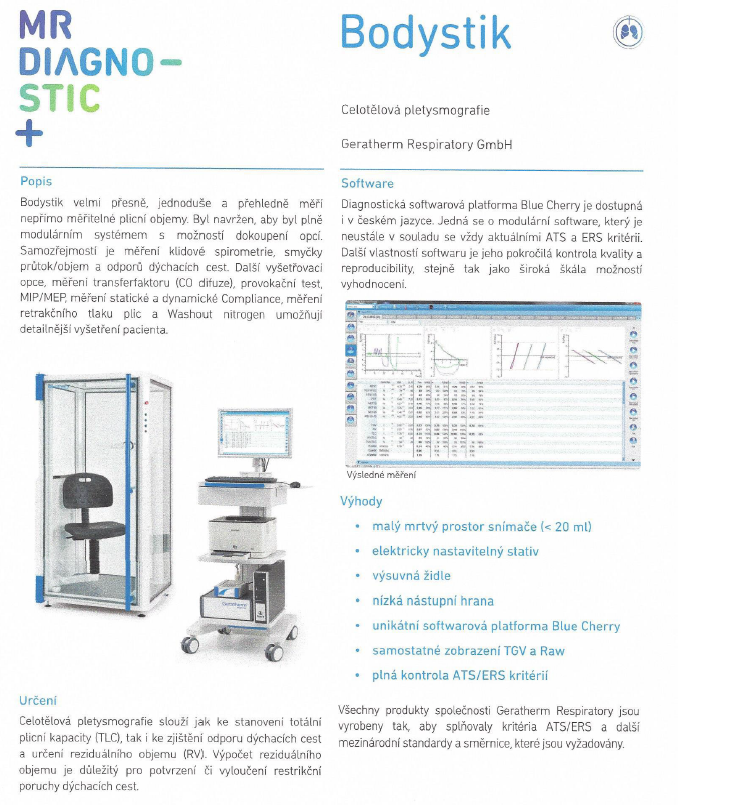 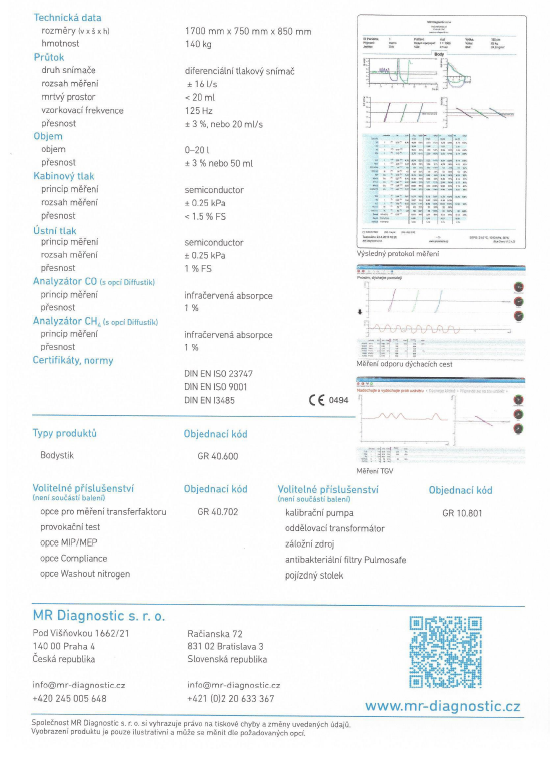 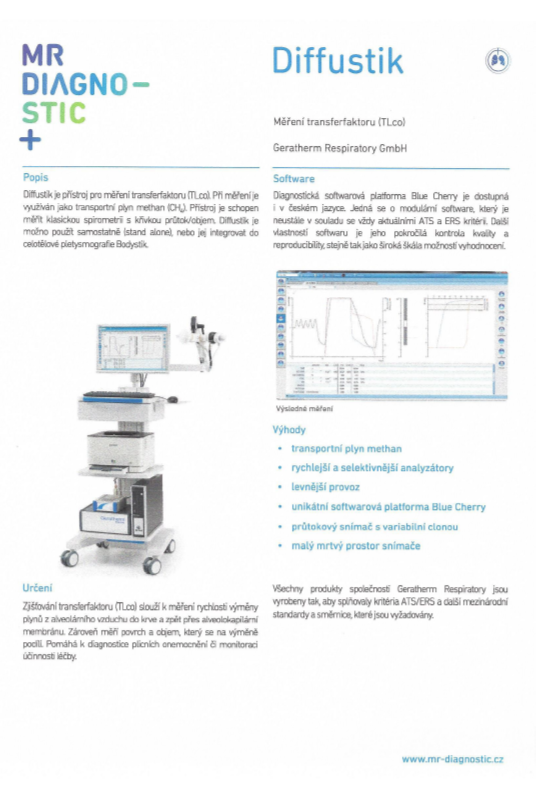 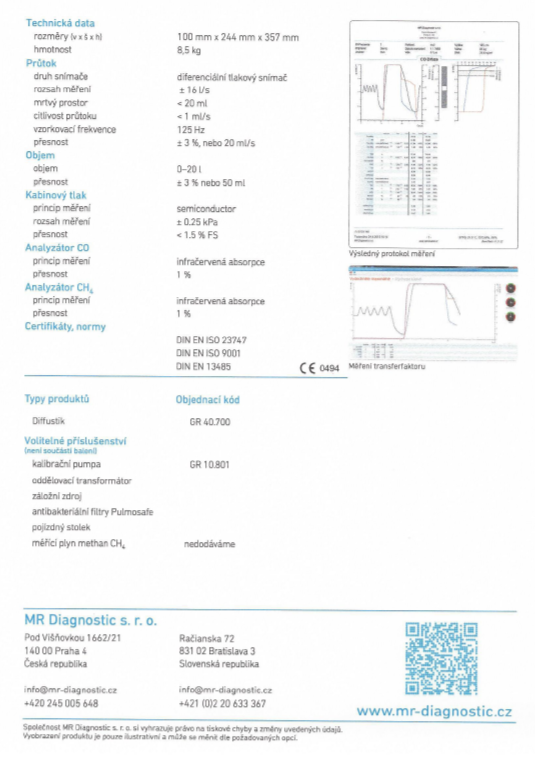 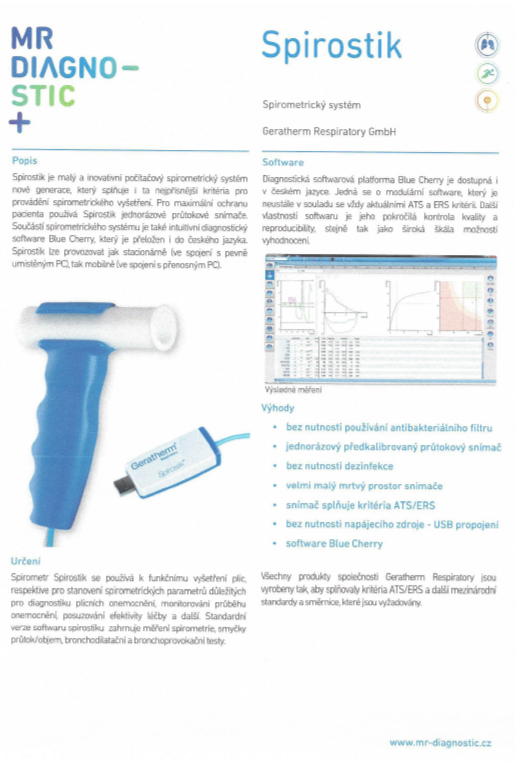 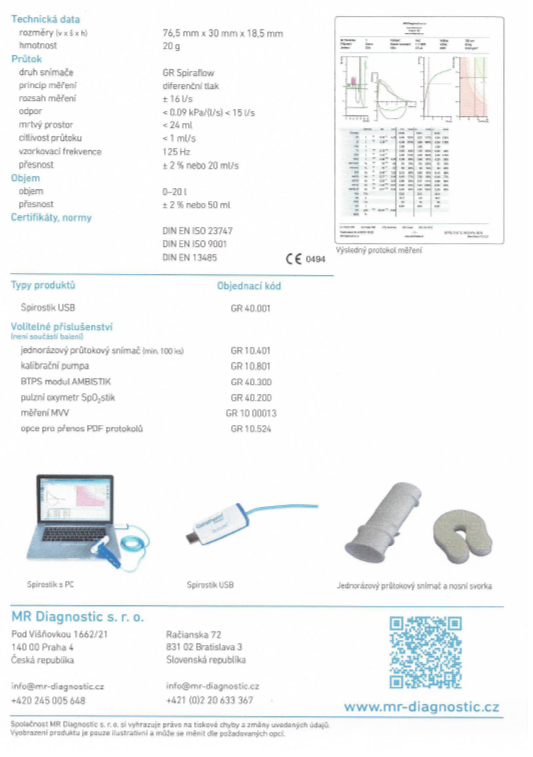 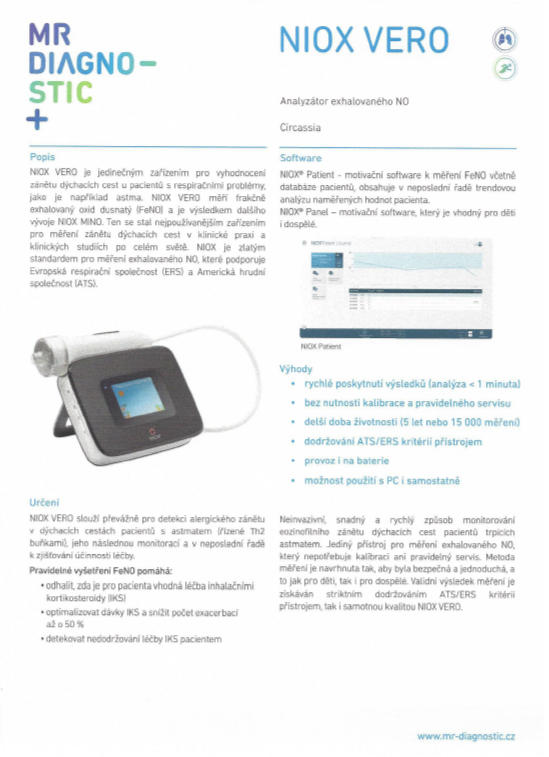 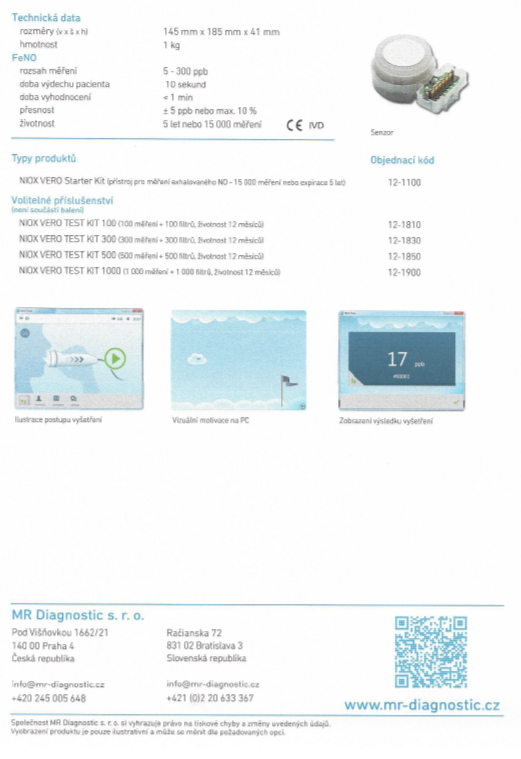 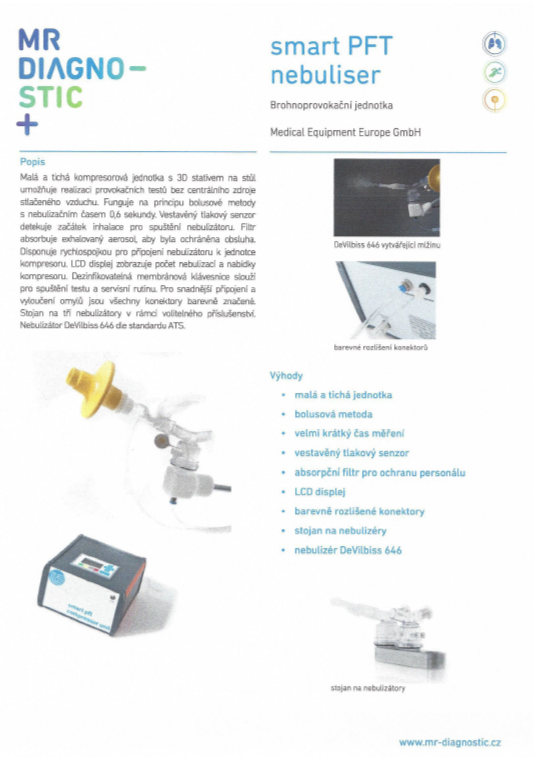 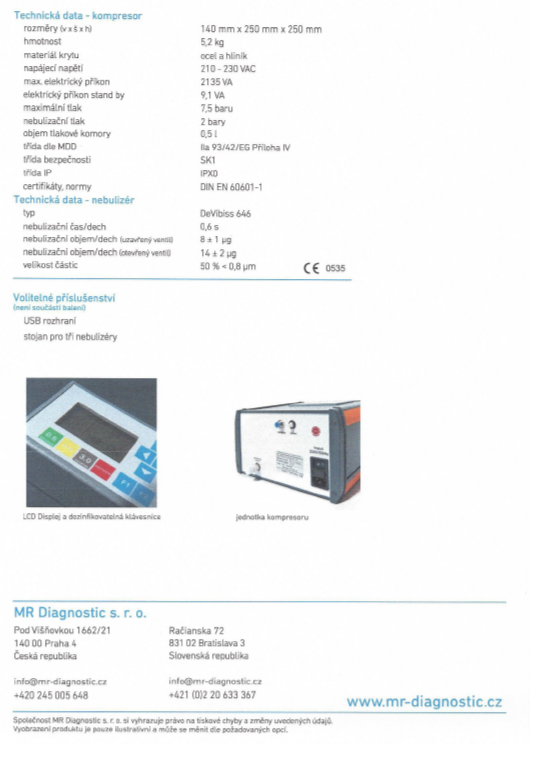 Pletysmograf pro amb. v JeseníkuPletysmograf pro amb. v BruntáleCELKEMCena v Kč bez DPH821144,00773688,751 594832,75DPH (v Kč)172440,25162474,64334914,89DPH (v %)21%21%21%Cena v Kč včetně DPH993 584,25936 163,391929748,64